University of Rijeka, Faculty of LawSports Law, Sports Policy and Sports Diplomacy Centre &EU Sports Law, Policy & Diplomacy Jean Monnet ChairJean Monnet Inter-University Centre of Excellence Opatija	Loughborough University (UK)	&Sport & EU AssociationOrganizeRound table on the European Model of Sport                                  Under the auspices of                                                 Supported by 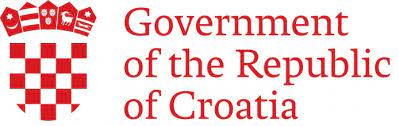 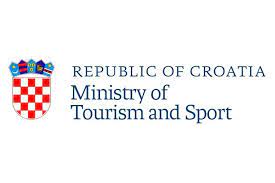 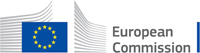 December 2, 2022Faculty of Law, Blue Room, Hahlić 6, HR-51000 Rijeka, Croatia11:00 – 11:30		Opening speeches			Assoc. Prof. Vanja Smokvina (University of Rijeka, Faculty of Law, CRO)			Dr. Borja Garcia Garcia (Loughborough University; Sport&EU, Exec. Dir., UK)			Professor Marta Žuvić (University of Rijeka, Vice-Rector, CRO)			Dr. Nikolina Brnjac (Ministry of Tourism and Sport, Minister, CRO) TBC			H.E. Ognian Zlatev (European Commission Representation in Croatia, Head)M.Sc. Andrej Plenković (Prime Minister of the Government of the Republic of Croatia) TBC11:30 – 11:50	Introductory Speech Professor Simona Kustec (University of Primorska, SLO & Former Minister of Science, Education and Sport of Slovenia)The political vision of the European model of sport11:50 – 13:20		Round table discussion			Professor Simona Kustec (SLO)			Dr. Zlatko Mateša (EOC ExCo Member & NOC President, CRO)			Paulina Tomczyk (EU Athletes, Secretary General)			Professor Richard Parrish (Edge Hill University, UK)			Dr. Christope Lepetit (Centre of Sports Law & Economics, FRA)			Dr. Borja Garcia Garcia (Loughborough University, UK)			Assoc. Prof. Vanja Smokvina (University of Rijeka, Faculty of Law, CRO)-Moder.13:20 – 14:00 		Discussion and Closing Remarks